№ 24-01-21/6430-вн от 10.12.20212021 жылғы 10 желтоқсандағы № 55                                               10 декабря 2021 года № 55         Нұр-Сұлтан қаласы                                                                      город Нур-СултанО внесении изменений и дополненийв постановление Главного государственного санитарного врача Республики Казахстан от 20 октября 2021 года № 44В целях предупреждения распространения коронавирусной инфекции COVID-19 среди населения Республики Казахстан, в соответствии с подпунктом 1 статьи 104, с подпунктом 8) статьи 9 Кодекса Республики Казахстан от 7 июля 2020 года «О здоровье народа и системе здравоохранения», ПОСТАНОВЛЯЮ:1. Внести в постановление Главного государственного санитарного врача Республики Казахстан от 24 сентября 2021 года № 44 «О внедрении проекта «Ashyq» (далее – ПГГСВ №44) следующие изменения и дополнения:1) в приложении 2 к ПГГСВ РК № 44 пункт 4 изложить в следующей редакции:«4. Для лиц, имеющих незаконченный курс вакцинации против COVID-19, статус «зеленый» сохраняется в течении 21 дня после получения первого компонента вакцины. По истечении 21 календарного дня, в случае отсутствия второго курса вакцинации, статус «зеленый» переводится в «синий». Для лиц, имеющих законченный курс вакцинации против COVID-19, статус «зеленый» сохраняется в течении одного года.Для лиц, получивших ревакцинацию против COVID-19, статус «зеленый» сохраняется в течении одного года со дня получения ревакцинации.»;2) приложение 5 к ПГГСВ РК № 44 изложить в новой редакции согласно приложению 1 к настоящему постановлению.2. Контроль за исполнением настоящего постановления оставляю за собой.3. Настоящее постановление вступает в силу со дня подписания.	Исполняющий обязанностиГлавного государственного санитарного врачаРеспублики Казахстан                                                     А. ЕсмагамбетоваПриложение 1 к постановлению исполняющего обязанности Главного государственного санитарного врача Республики Казахстан от «10» декабря 2021 года № 55«Приложение 5 к постановлению Главного государственного санитарного врача Республики Казахстан от «24» сентября 2021 года № 44Критерии деятельности социально-экономических объектов, участвующих в проекте «Ashyq», при наличии «зеленого статуса»* -  условия заполняемости определены в требованиях к объектам, утвержденных постановлением ГГСВРК от 2 сентября 2021 года № 38.».Согласовано10.12.2021 16:38 Басманова И. П. ((и.о Рахимжанова М. Т.))10.12.2021 16:40 Тилесова Айгуль Шарапатовна10.12.2021 16:50 Садвакасов Нуркан Олжабаевич10.12.2021 16:51 Есенбаев Бейбут СалымовичПодписано10.12.2021 17:00 Есмагамбетова Айжан Серикбаевнаденсаулық сақтау  министрлігіБАС МЕМЛЕКЕТТІК САНИТАРИЯЛЫҚ  ДӘРІГЕРІ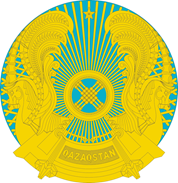 МинистерствоздравоохраненияРеспублики КазахстанГЛАВНЫЙ ГОСУДАРСТВЕННЫЙ САНИТАРНЫЙ ВРАЧ№п/пОбъекты/отрасли****Зеленая зонаЖелтая зонаКрасная зона123451.Проведение торжественных, памятных, семейных мероприятий (банкеты, свадьбы, юбилеи)при заполняемости до 50%, не более 100 местпри заполняемости до 50%, не более 70 местпри заполняемости до 50%, не более 50 мест2.Конференции, форумы, зрелищные, и иные мероприятия с массовым скоплением людейпри заполняемости до 50%, но не более 100 местпри заполняемости до 50%, не более 70 местпри заполняемости до 50%, не более 50 мест3.Выставкизаполняемость не более 70%, но не более 500 посетителей единовременнозаполняемость не более 70%, не более 300 посетителей единовременнопри условии заполняемость не более 70%, не более 200 посетителей единовременно4.Марафоны (на открытом воздухе)не более 1000 человекне более 800 человекне более 500 человек5.Спортивные мероприятия со зрителямипри заполняемости не более 80%при заполняемости не более 70% при заполняемости не более 50% 6.Спорткомплексы, спортивно-оздоровительные центры (тренировки)при заполняемости не более 50%при заполняемости не более 30%при заполняемости не более 20%7. Религиозные объекты (проведение коллективных богослужений в закрытых помещениях)при заполняемости не более 50%при заполняемости не более 30%при заполняемости не более 20%8.Игровые клубы (казино)++не более 50 человек9.Ночные клубыпри заполняемости до 50%, не более 100 местпри заполняемости до 50%, не более 70 местпри заполняемости до 50%, не более 50 мест10. Театры, кинотеатры, концертные залы, филармонии*заполняемость не более 80%заполняемость не более 70%заполняемость не более 50%11.Компьютерные клубы, включая PlayStation клубызаполняемость не более 80%при заполняемости не более 70%при заполняемости не более 50%12.Цирки заполняемость не более 80%заполняемость не более 70%заполняемость не более 50%13. Объекты культуры (репетиция)+++